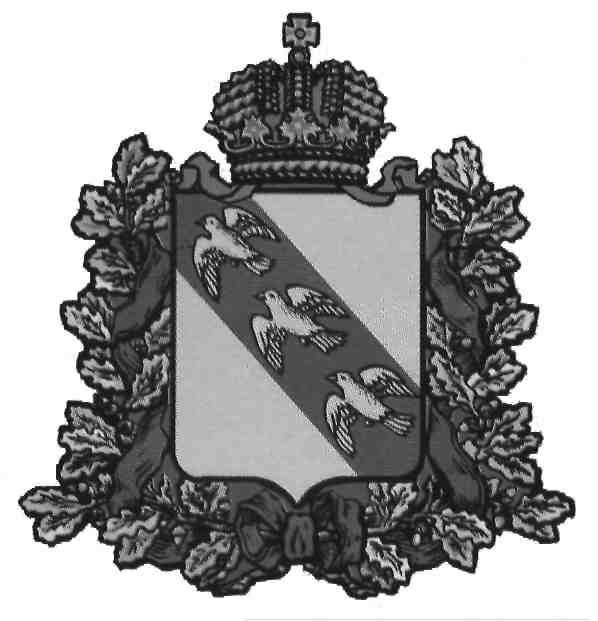 А Д М И Н И С Т Р А Ц И ЯП О С Е Л К А    К О Р Е Н Е В ОКореневского района  Курской областиП О С Т А Н О В Л Е Н И Еот 01.08.2017 г.  № 259 Курская область, 307410, пос. КореневоОб утверждении Порядка разработки, обсуждения с заинтересованными  лицами и утверждения дизайн-проекта благоустройства дворовых территорий многоквартирных домов, включенных в муниципальную программу  «Формирование современной городской среды на территории поселка Коренево на 2018-2022 г.г.»В соответствии с Федеральным законом от 6.10.2003г. №131-ФЗ «Об общих принципах организации местного самоуправления в Российской Федерации», в целях повышения уровня благоустройства поселка и создания комфортной и эстетической территории жизнедеятельности населения в рамках  реализации муниципальной программы «Формирование современной городской среды на территории поселка Коренево на 2018-2022 г.г.» Администрация поселка Коренево ПОСТАНОВЛЯЕТ: 1. Утвердить Порядок разработки, обсуждения с заинтересованными лицами и утверждения дизайн-проекта благоустройства дворовых территорий многоквартирных домов, включенных в муниципальную программу «Формирование современной городской среды на территории поселка Коренево на 2018-2022 г.г.» (прилагается) 2. Возложить обязанности по приему заявок на участие в обсуждении дизайн-проектов дворовых территорий многоквартирных домов и общественных территорий, включенных в муниципальную программу «Формирование современной городской среды на территории поселка Коренево на 2018-2022 г.г.» на отдел строительства и ЖКХ Администрации поселка Коренево. 	3. Разместить настоящее постановление на официальном сайте Администрации поселка Коренево в информационно – телекоммуникационной сети «Интернет». 4. Контроль за исполнением настоящего постановления оставляю за собой. 5. Постановление вступает в силу со дня его официального опубликования. Глава поселка Коренево 				А.А. Сапронов 						Приложение 						к постановлению Администрации 								поселка Коренево 						от 01.08.2017г №259Порядокразработки, обсуждения с заинтересованными лицами и утверждения дизайн - проекта благоустройства дворовых территорий многоквартирных домов, включенных в муниципальную программу «Формирование современной городской среды на территории поселка Коренево на 2018-2022 г.г.»1. Настоящий Порядок устанавливает процедуру разработки, обсуждения с заинтересованными лицами и утверждения дизайн-проектов благоустройства дворовых территорий многоквартирных домов, включенных в муниципальную программу «Формирование современной городской среды на территории поселка Коренево на 2018-2022 г.г.» (далее - Порядок). 2. Для целей Порядка применяются следующие понятия:2.1. дворовая территория - совокупность территорий, прилегающих к многоквартирным домам, с расположенными на них объектами, предназначенными для обслуживания и эксплуатации таких домов, и элементами благоустройства этих территорий, в том числе парковками (парковочными местами), тротуарами и автомобильными дорогами, включая автомобильные дороги, образующие проезды к территориям, прилегающим к многоквартирным домам; 2.2. заинтересованные лица - собственники помещений в многоквартирных домах, собственники иных зданий и сооружений, расположенных в границах дворовой территории, подлежащей благоустройству. 3. Разработка дизайн - проекта обеспечивается Администрацией поселка Коренево, управляющими организациями (далее - уполномоченные органы).4. Дизайн-проект разрабатывается в отношении дворовых территорий, прошедших отбор, исходя из даты представления предложений заинтересованных лиц в пределах выделенных лимитов бюджетных ассигнований. В случае совместной заявки заинтересованных лиц, проживающих в многоквартирных домах, имеющих общую дворовую территорию, дизайн - проект разрабатывается на общую дворовую территорию. 5. В дизайн - проект включается текстовое и визуальное описание проекта благоустройства, в том числе концепция проекта и перечень (в том числе визуализированный) элементов благоустройства, предполагаемых к размещению на соответствующей территории. Содержание дизайн-проекта зависит от вида и состава планируемых работ. Дизайн- проект может быть подготовлен в виде проектно-сметной документации или в упрощенном виде - изображение дворовой территории на топографической съемке в масштабе с отображением текстового и визуального описания проекта благоустройства дворовой территории и техническому оснащению площадок исходя из минимального и дополнительного перечней работ, с описанием работ и мероприятий, предлагаемых к выполнению, со сметным расчетом стоимости работ исходя из единичных расценок. 	6. Разработка дизайн-проекта осуществляется с учетом местных нормативов градостроительного проектирования муниципального образования «поселок Коренево» Кореневского района Курской области.7. Разработка дизайн - проекта включает следующие стадии: 7.1. осмотр дворовой территории, предлагаемой к благоустройству, совместно с представителем заинтересованных лиц; 7.2. разработка дизайн - проекта; 7.3. согласование дизайн-проекта благоустройства дворовой территории с представителем заинтересованных лиц; 7.4. утверждение дизайн-проекта муниципальной общественной комиссией. 8. Представитель заинтересованных лиц обязан рассмотреть представленный дизайн-проект в срок не превышающий трех календарных дней с момента его получения и представить в Администрацию поселка Коренево дизайн-проект или мотивированные замечания. В случае не урегулирования замечаний, Администрация поселка Коренево передает дизайн-проект с замечаниями представителя заинтересованных лиц муниципальной общественной комиссии для проведения обсуждения с участием представителя заинтересованных лиц и принятия решения по дизайн-проекту. 9. Дизайн - проект утверждается муниципальной общественной комиссией, решение об утверждении оформляется в виде протокола заседания комиссии.